Verksamhetsberättelse UKUK har under 2020 haft följande sammansättning:Magdalena Nilsson-Kerttu (Sammankallande)Josefine LeijonLinnea BergMia HagmanUK har under året haft telefonmöten, resterande frågor har tagits via mejlkonversationer.Arbete med att lägga ut resultat från utställningar, kritiker samt hålla vår sida uppdaterad är ett arbete som pågår under hela året.Arbetet med att renskriva kritikerna har sköts av Victoria Frimodig utanför UK.SST utställningar har under 2020 genomförts på följande orter:Detta ger en minskning på 24 valpar, och en minskning på 105 vuxna under 2020 jämnfört med 2019. Men ändå ett bra antal pga vi ställt in många utställningar pga Covid-19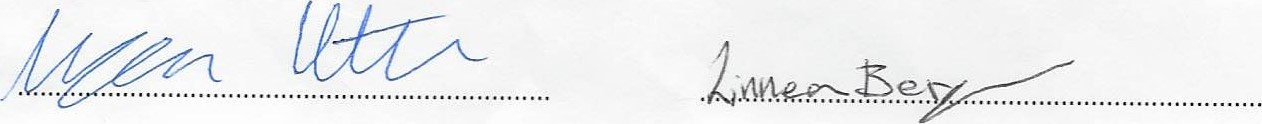 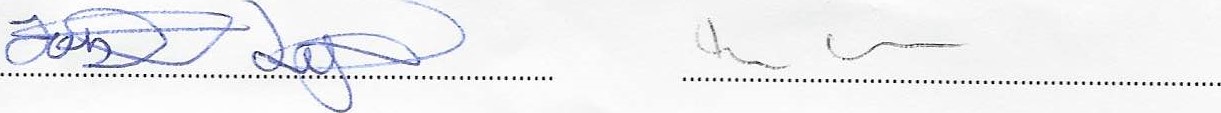 Josefin Leijon	Mia HagmanDatum/OrtDomareValparVuxna2020-02-22 SalaCindy Pettersson7452020-02-22 SalaDan Ericsson7442020-09-05 Böda sandGunilla Albrigtsen7542020-09-06 Böda sandPer Lundström7572020-10-03 VilstaHans Almgren435Totalt:32 Valpar203 VuxnaMagdalena Nilsson KerttuLinnea Berg